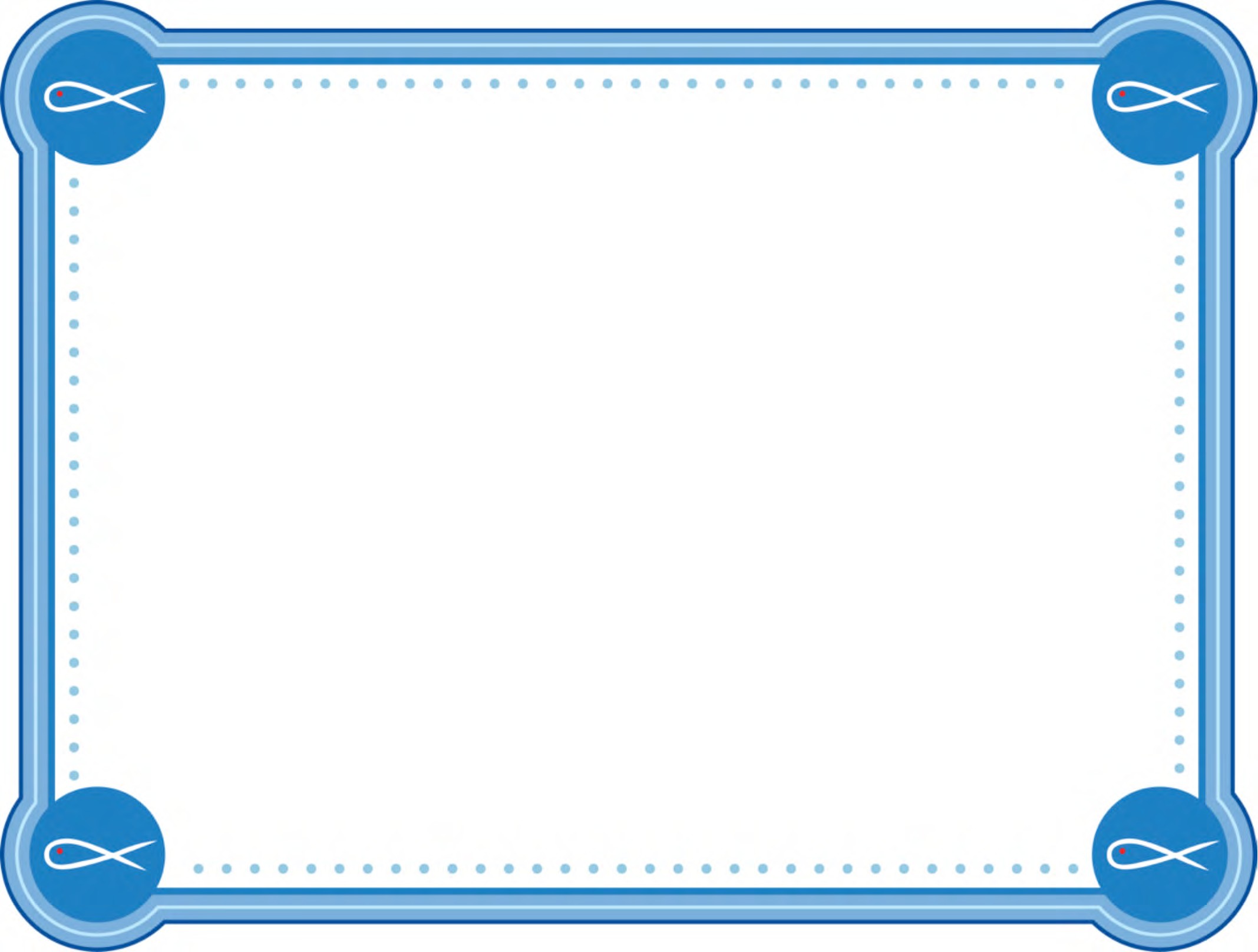 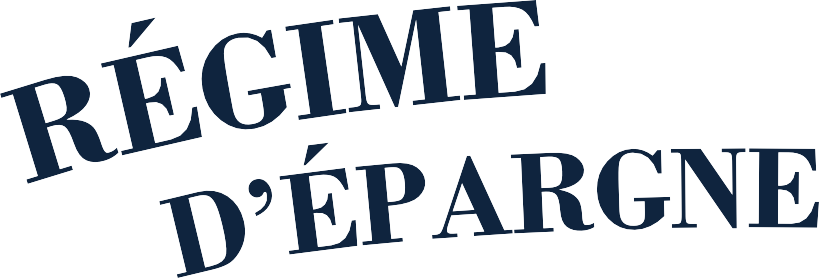 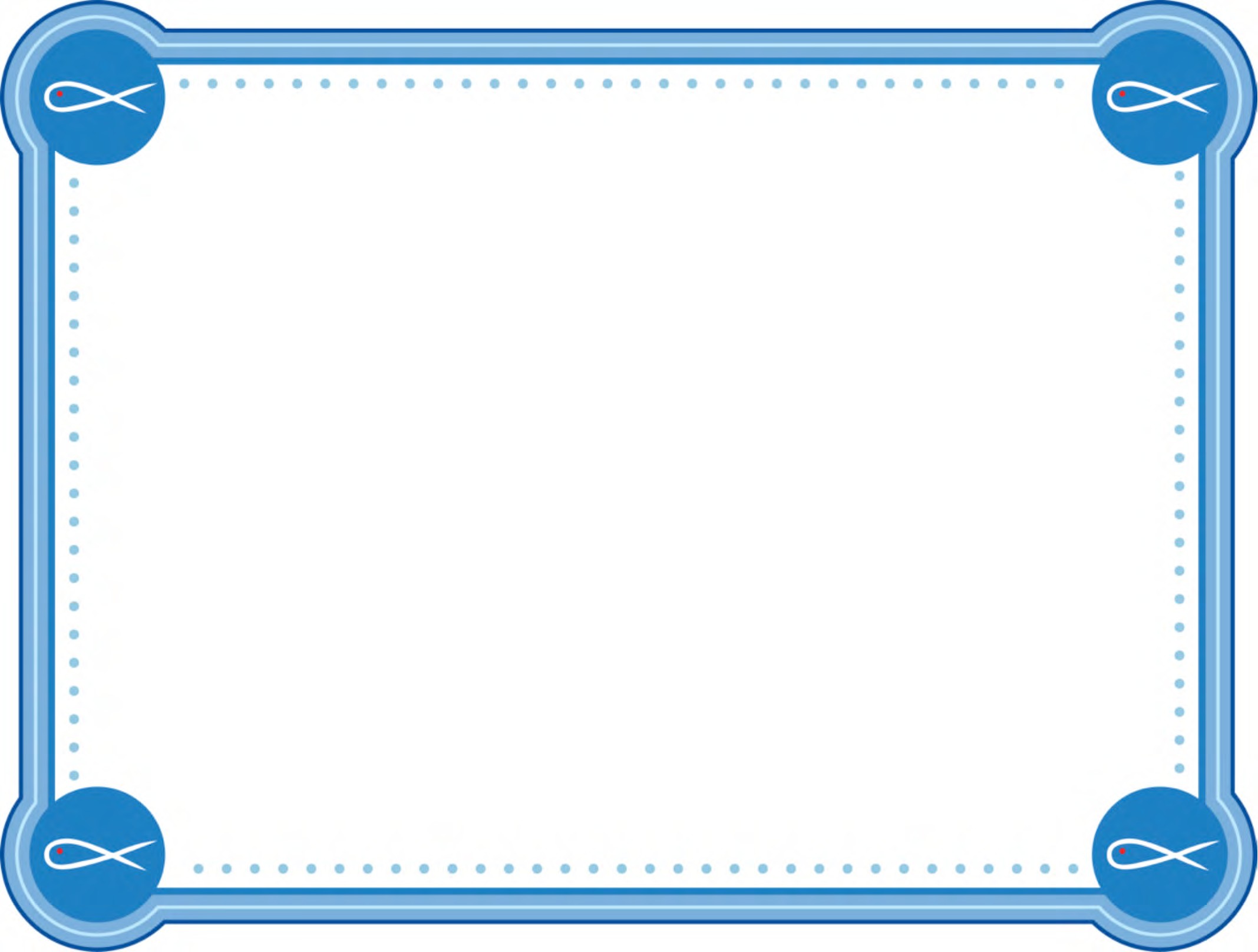 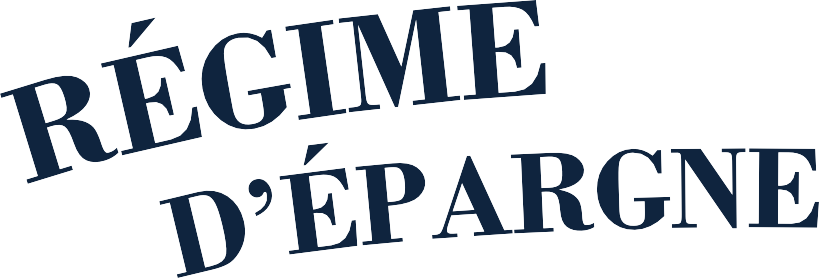 FélicitationsLa Société de Saint-Vincent de Paul croit en toi.